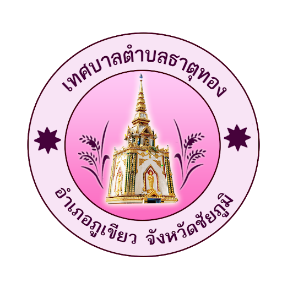 การดำเนินการตามมาตรการป้องกันความเสี่ยงการทุจริตและประพฤติมิชอบประจำปีงบประมาณ พ.ศ. ๒๕๖๖*********************************		ตามที่สำนักงานคณะกรรมการป้องกันและปราบปรามการทุจริตแห่งชาติ (สำนักงาน ป.ป.ช.) ได้กำหนดกรอบการประเมินคุณธรรมและความโปร่งใสในการดำเนินงานของหน่วยงานภาครัฐ (Integrity and Transparency Assessment : ITA) หน่วยตรวจสอบภายใน เทศบาลตำบลธาตุทอง จึงตรวจสอบและประเมินความเสี่ยงเกี่ยวกับการปฏิบัติงานของเจ้าหน้าที่ที่อาจเกิดการทุจริตหรือผลประโยชน์ทับซ้อน ประจำปีงบประมาณ พ.ศ. ๒๕๖๖ พร้อมกำหนดมาตรการดำเนินการป้องกันนั้น		เทศบาลตำบลธาตุทอง ได้ดำเนินการตามมาตรการป้องกันความเสี่ยงการทุจริตเพื่อปรับปรุงและพัฒนาด้านคุณธรรมและความโปร่งใสของหน่วยงาน รอบที่ ๑ (เดือนตุลาคม ๒๕๖๕ – มีนาคม ๒๕๖๖) ดังนี้การจัดหาพัสดุการรับสินบนหรือรับของขวัญการเงินและบัญชีการบริหารงานบุคคลเหตุการณ์ความเสี่ยงที่อาจเกิดขึ้นการจัดหาพัสดุไม่เป็นไปตามระเบียบที่เกี่ยวข้อง หรือเอื้อเอื้อประโยชน์ต่อผู้ค้ารายใดรายหนึ่งปัจจัยเสี่ยงที่อาจมีผลกระทบ/กระตุ้นให้เกิดการทุจริต๑.เจ้าหน้าที่ด้านการจัดซื้อจัดจ้างเลือกร้านที่คุ้นเคย/ต่อรองได้๒.เจ้าหน้าที่ยังขาดความรู้ความเข้าใจในระเบียบกฎหมายที่เกี่ยวข้องกับการจัดหาพัสดุ ซึ่งมักมีการเปลี่ยนแปลงข้อกำหนด ทำให้เกิดความเข้าใจที่คลาดเคลื่อน๓.การตรวจรับงาน เจ้าหน้าที่ตรวจสอบไม่ได้ใช้ความละเอียดรอบคอบในการตรวจสอบมากเท่าที่ควรระดับความเสี่ยงปานกลางมาตรการป้องกันเพื่อไม่ให้เกิดการทุจริตมาตรการป้องกันเพื่อไม่ให้เกิดการทุจริต๑.ให้การจัดหาพัสดุของหน่วยงานเป็นไปตามระเบียบหลักเกณฑ์ วิธีปฏิบัติ และมติครม.ที่เกี่ยวข้องผลการดำเนินการการบันทึกและเผยแพร่ข้อมูลการจัดซื้อจัดจ้างตามระเบียบ/กฎหมายที่เกี่ยวข้องผ่านเว็บไซต์ของหน่วยงานและระบบ e-GPมาตรการป้องกันเพื่อไม่ให้เกิดการทุจริตมาตรการป้องกันเพื่อไม่ให้เกิดการทุจริต๒.ส่งเจ้าหน้าที่เข้ารับการฝึกอบรมพัฒนาความรู้ผลการดำเนินการส่งเจ้าหน้าที่เข้ารับการฝึกอบรมพัฒนาความรู้โครงการฝึกอบรมเพิ่มประสิทธิภาพการปฏิบัติงานในระบบการจัดซื้อจัดจ้างภาครัฐด้วยอิเล็กทรอนิกส์   (e-GP) แก่ผู้ปฏิบัติงานด้านพัสดุขององค์กรปกครองส่วนท้องถิ่นและสถานศึกษาในสังกัดองค์กรปกครองส่วนท้องถิ่นมาตรการป้องกันเพื่อไม่ให้เกิดการทุจริตมาตรการป้องกันเพื่อไม่ให้เกิดการทุจริต๓.จัดทำประกาศนโยบายการสร้างคุณธรรมและความโปร่งใสในหน่วยงาน คู่มือและแผ่นพับเรื่องการป้องกันผลประโยชน์ทับซ้อนผลการดำเนินการประกาศนโยบายการสร้างคุณธรรมและความโปร่งใสในหน่วยงานคู่มือและแผ่นพับเรื่องการป้องกันผลประโยชน์ทับซ้อนมาตรการป้องกันเพื่อไม่ให้เกิดการทุจริตมาตรการป้องกันเพื่อไม่ให้เกิดการทุจริต๔.รายงานความเสี่ยงเมื่อพบเหตุการณ์ผลการดำเนินการไม่มีเหตุการณ์/สถิติเรื่องร้องเรียนการทุจริตและประพฤติมิชอบของเจ้าหน้าที่ตัวชี้วัดผลสำเร็จจำนวนเรื่องร้องเรียนการทุจริตของเจ้าหน้าที่เกี่ยวกับการจัดหาพัสดุไม่มีการร้องเรียนเหตุการณ์ความเสี่ยงที่อาจเกิดขึ้นการรับสินบนหรือรับของขวัญของเจ้าหน้าที่เพื่อหวังประโยชน์ตอบแทนปัจจัยเสี่ยงที่อาจมีผลกระทบ/กระตุ้นให้เกิดการทุจริต๑.การใช้ความสนิทสนมส่วนตัวเพื่อเอื้อประโยชน์หรืออำนวยความสะดวกในการอนุมัติ/อนุญาต ทางราชการ๒.การมอบของขวัญ/ของที่ระลึกที่มักปฏิบัติในเทศกาลหรือโอกาสต่าง ๆระดับความเสี่ยงต่ำมาตรการป้องกันเพื่อไม่ให้เกิดการทุจริตมาตรการป้องกันเพื่อไม่ให้เกิดการทุจริต๑.จัดทำประกาศนโยบาย No Gift Policy ประกาศนโยบายการสร้างคุณธรรมและความโปร่งใสในหน่วยงานผลการดำเนินการประกาศนโยบาย No Gift Policyประกาศนโยบายการสร้างคุณธรรมและความโปร่งใสในหน่วยงานประกาศเจตนารมย์การป้องกันและต่อต้านการทุจริตคอรัปชั่นมาตรการป้องกันเพื่อไม่ให้เกิดการทุจริตมาตรการป้องกันเพื่อไม่ให้เกิดการทุจริต๒.แจ้งกำชับให้เจ้าหน้าที่ถือปฏิบัติตามระเบียบ และมาตรการของหน่วยงานผลการดำเนินการประชุมชี้แจงและกำชับให้เจ้าหน้าที่ถือปฏิบัติตามระเบียบและมาตรการของหน่วยงานมาตรการป้องกันเพื่อไม่ให้เกิดการทุจริตมาตรการป้องกันเพื่อไม่ให้เกิดการทุจริต๓.รายงานความเสี่ยงเมื่อพบเหตุการณ์ผลการดำเนินการไม่มีเหตุการณ์/สถิติเรื่องร้องเรียนการทุจริตและประพฤติมิชอบของเจ้าหน้าที่ตัวชี้วัดผลสำเร็จจำนวนเรื่องร้องเรียนการทุจริตของเจ้าหน้าที่ เกี่ยวกับการรับสินบนหรือรับของขวัญไม่มีการร้องเรียนเหตุการณ์ความเสี่ยงที่อาจเกิดขึ้นการไม่นำเงินรายได้เข้าสู่ระบบบัญชีของหน่วยงานปัจจัยเสี่ยงที่อาจมีผลกระทบ/กระตุ้นให้เกิดการทุจริต๑.ยังคงมีการรับชำระเงินรายได้ประเภทต่าง ๆของหน่วยงานเป็นเงินสด เจ้าหน้าที่จึงอาจไม่นำเงินเข้าสู่ระบบบัญชีของหน่วยงาน แต่กลับนำเงินไปใช้ส่วนตัวระดับความเสี่ยงต่ำมาตรการป้องกันเพื่อไม่เกิดการทุจริตมาตรการป้องกันเพื่อไม่เกิดการทุจริต๑.จัดทำใบนำส่งเงินรายได้ประจำวันต่อเจ้าหน้าที่การเงินเป็นประจำทุกวัน และสรุปรายงานสถานะการเงินตามระเบียบฯ พร้อมเผยแพร่ตามพ.ร.บ.ข้อมูลข่าวสารผลการดำเนินการจัดทำใบนำส่งเงินรายได้ประจำวันต่อเจ้าหน้าที่การเงินเป็นประจำทุกวัน และสรุปรายงานสถานะการเงินตามระเบียบฯ พร้อมเผยแพร่ตามพ.ร.บ.ข้อมูลข่าวสารมาตรการป้องกันเพื่อไม่เกิดการทุจริตมาตรการป้องกันเพื่อไม่เกิดการทุจริต๒.ส่งเจ้าหน้าที่เข้ารับการฝึกอบรมพัฒนาความรู้ผลการดำเนินการโครงการฝึกอบรมเชิงปฏิบัติการ หลักสูตรวิธีปฏิบัติงานด้านการรับเงิน และการจ่ายเงินผ่านระบบ KTB Corporate Online วิธีการเข้าระบบการปรับปรุงบัญชี e-LAAS ตรวจสอบค่าเสื่อมราคาสะสมและฐานสินทรัพย์ในระบบบัญชีคอมพิวเตอร์ e-LAAS การบันทึกบัญชีค่าใช้จ่ายระหว่างหน่วยงาน(แม่) และหน่วยงานภายใต้สังกัด(ลูก) ของอปท.มาตรการป้องกันเพื่อไม่เกิดการทุจริตมาตรการป้องกันเพื่อไม่เกิดการทุจริต๓.แจ้งกำชับให้เจ้าหน้าที่ถือปฏิบัติตามระเบียบที่กำหนดผลการดำเนินการประชุมชี้แจงและกำชับให้เจ้าหน้าที่ถือปฏิบัติตามระเบียบและมาตรการของหน่วยงานมาตรการป้องกันเพื่อไม่เกิดการทุจริตมาตรการป้องกันเพื่อไม่เกิดการทุจริต๔.รายงานความเสี่ยงเมื่อพบเหตุการณ์ผลการดำเนินการไม่มีเหตุการณ์/สถิติเรื่องร้องเรียนการทุจริตและประพฤติมิชอบของเจ้าหน้าที่ตัวชี้วัดผลสำเร็จจำเนวนเรื่องร้องเรียนการทุจริตของเจ้าหน้าที่ เกี่ยวกับการเงินและบัญชีไม่มีการร้องเรียนเหตุการณ์ความเสี่ยงที่อาจเกิดขึ้นการรับสมัครคัดเลือกบุคคที่เป็นเครือญาติหรือสนิทสนมเข้าเป็นพนักงานจ้างปัจจัยเสี่ยงที่อาจมีผลกระทบ/กระตุ้นให้เกิดการทุจริต๑.การใช้ความสนิทสนมส่วนตัวเพื่อเอื้อประโยชน์ต่อการรับสมัครเข้าเป็นพนักงานระดับความเสี่ยงปานกลางมาตรการป้องกันเพื่อไม่เกิดการทุจริต๑.เผยแพร่ข้อมูลการประกาศรับสมัครพนักงานตามระเบียบ/กฎหมายที่เกี่ยวข้องผลการดำเนินการเผยแพร่ข้อมูลการประกาศรับสมัครพนักงานตามระเบียบ/กฎหมายที่เกี่ยวข้องมาตรการป้องกันเพื่อไม่เกิดการทุจริต๒.กำชับให้ถือปฏิบัติตามระเบียบและหลักเกณฑ์การบริหารงานบุคคลผลการดำเนินการแต่งตั้งคณะกรรมการสรรหาตามระเบียบที่เกี่ยวข้องมาตรการป้องกันเพื่อไม่เกิดการทุจริต๓.รายงานความเสี่ยงเมื่อพบเหตุการณ์ผลการดำเนินการไม่มีเหตุการณ์/สถิติเรื่องร้องเรียนการทุจริตและประพฤติมิชอบของเจ้าหน้าที่ตัวชี้วัดผลสำเร็จจำนวนเรื่องร้องเรียนการทุจริตของเจ้าหน้าที่ เกี่ยวกับการบริหารงานบุคคลไม่มีการร้องเรียน